Informácie pre rodičov k zápisu dieťaťa do 1. ročníkaPodľa §5 ods. 3 písm. a), e), f), g) zákona č. 596/2003 Z. z., §3 ods. 1, §14 ods. 1 v spojení s §16 ods. 1 zákona č. 71/1067 Zb. a §31 ods. 1 zákona č. 36/2005 Z. z. o rodine a o zmene a doplnení niektorých zákonov v znení neskorších predpisov zastupujú záujmy dieťaťa obaja zákonní zástupcovia, preto sa pri zápise žiaka do 1. ročníka vyžaduje prítomnosť oboch zákonných zástupcov dieťaťa (osoby uvedené v rodnom liste dieťaťa), ktorých totožnosť sa overuje na základe občianskeho preukazu.Výnimka nastáva:PLNÁ MOC – jeden zákonný zástupca splnomocní druhého na právne úkony, ku ktorým dochádza v súvislosti so zápisom dieťaťa do 1. ročníka. Plná moc nemusí byť notársky overená. Vzor splnomocnenia nájdete ako prílohu tohto dokumentu. Zákonní zástupcovia dieťaťa nemôžu splnomocniť tretiu osobu! (stará mama, strýko, dospelé dieťa a pod.)ROZVOD – zákonný zástupca dieťaťa predloží kópiu rozhodnutia súdu o zverení dieťaťa do výchovy s určením rodičovských práv.VÝŽIVNÉ – ak zákonný zástupcovia dieťaťa neboli zosobášení a nepodieľajú sa na spoločnej výchove dieťaťa, zákonný zástupca, ktorý žije v spoločnej domácnosti s dieťaťom, predloží kópiu rozhodnutia súdu o určení výživného, z ktorého je zrejmé, komu je dieťa zverené do výchovy.ÚMRTIE – zákonný zástupca dieťaťa predloží kópiu úmrtného listu druhého zákonného zástupcu dieťaťa.RODNÝ LIST – ak na rodnom liste dieťaťa nie je uvedený otec, - matka predloží kópiu rodného listu dieťaťaZVERENIE DIEŤAŤA DO VÝCHOVY – opatrovník predloží kópiu rozhodnutia súdu o zverení dieťaťa do výchovy s určením rodičovských právVÝKON TRESTU – kópia rozhodnutia súdu o dočasnom pozbavení rodičovských práv počas výkonu trestu v prípade, ak bolo tak súdom rozhodnuté.Na zápis dieťaťa do prvého ročníka je potrebné priniesť:kópiu rodného listu dieťaťaobčianske preukazy zákonných zástupcovdoklad zdôvodňujúci neprítomnosť druhého ZZ = splnomocneniesprávy z vyšetrenia v CPPPaP, ak bolo dieťa vyšetrované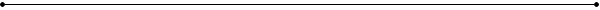 Kto splnomocňuje – zákonný zástupca (meno, priezvisko, adresa trvalého bydliska, tel. kontakt)pre školský rok .................................SPLNOMOCNENIESplnomocňujem svoju manželku/manžela, družku/druha *meno a priezvisko ........................................................................................................................adresa trvalého bydliska ...............................................................................................................číslo občianskeho preukazu .........................................................................................................na všetky právne úkony, ku ktorým dochádza v súvislosti so zápisom do 1. ročníkameno a priezvisko nášho syna/našej dcéry* ................................................................................medzi splnomocnenou osobou a Základnou školou s materskou školou Dubník 93v školskom roku ...........................................*nehodiace sa prečiarkniteV Dubníku, dňa ...........................................................................................................			........................................................            podpis matky, družky						podpis manžela, druha	 zákonného zástupcu						  zákonného zástupcu